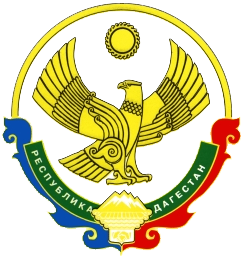  СОБРАНИЕ ДЕПУТАТОВ АДМИНИСТРАЦИИМУНИЦИПАЛЬНОГООБРАЗОВАНИЯ  «БЕЖТИНСКИЙ УЧАСТОК»368410, Республика Дагестан, Цунтинский район, с. Бежтат.:(872 2)55-23-01, 55-23-02, ф. 55-23-05,bezhta-mo@mail.ru,  admin@bezhta.ru         РЕШЕНИЕ              от 25 декабря   2018 г.              с .Бежта                     №09О  внесении изменений в бюджет МО «Бежтинский участок» от 26.12.2018г. №1__________________________________________________________1. Уменьшить  финансирование по лимитам  бюджетных обязательств  Администрации МО «Бежтинский участок» по функциональной классификации  расходов :-  001 0111 9990020670 870    -  500,0 тыс. рублей.(Резервный фонд)  - 001 0503 9900040010  244– 549,3 тыс. рублей.	(благоустройство)	итого:1049,3 тыс. рублей2. Соответственно, увеличить  расходы по функциональной классификации  расходов :  -Администрации МО «Бежтинский участок» (командировочные расходы):       - 001 0104 8830020000    122      -500,0 тыс. руб.;   -  001 0104  8830020000 244   - 100,0 тыс.руб.	(матзатраты)- 001 1401 2610160010   511    - 188,9 тыс. рублей .  (финансовая помощь  РФ Хашархота с/а) - МКОУ «Нахадинская СОШ»   - 074 0702 1920202590    111 (з/п)  -200,0 тыс. руб.	119 (нач.на ФОТ)- 60,4 тыс.руб.	             Итого –260,4тыс. рублей3. Финансовому отделу Администрации  МО «Бежтинский участок» произвести  финансирование  и соответствующие  изменения  в лимитах бюджетных обязательств.Председатель  Собрания депутатов  МО «Бежтинский участок»                                               Исмаилов Ш.М.